An Attitude of WorkBarry G. Johnson, Sr. / www.barrygjohnsonsr.comEvangelism 2019 / Work; Biblical View of Work; Life and Work; Good Works; The work on the wall resumes; Works; A Worker; The disciples try to stop someone working in Jesus’ name; Jesus tells his disciples to pray for workers / Nehemiah 4:6God's people must abound in good works with the grace of the Lord for His Glory.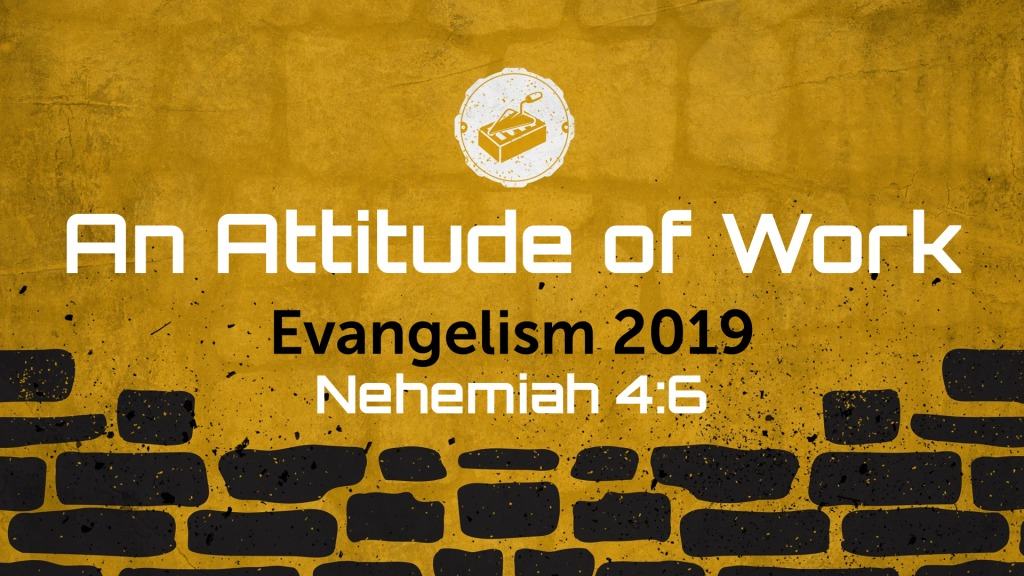 Nehemiah 4:6 ESV6 So we built the wall. And all the wall was joined together to half its height, for the people had a mind to work.I.  Work amid Obstacles and RidiculeNehemiah 4:1–3 ESV1 Now when Sanballat heard that we were building the wall, he was angry and greatly enraged, and he jeered at the Jews. 2 And he said in the presence of his brothers and of the army of Samaria, “What are these feeble Jews doing? Will they restore it for themselves? Will they sacrifice? Will they finish up in a day? Will they revive the stones out of the heaps of rubbish, and burned ones at that?” 3 Tobiah the Ammonite was beside him, and he said, “Yes, what they are building—if a fox goes up on it he will break down their stone wall!”Matthew 10:22 ESV22 and you will be hated by all for my name’s sake. But the one who endures to the end will be saved.James 1:12 ESV12 Blessed is the man who remains steadfast under trial, for when he has stood the test he will receive the crown of life, which God has promised to those who love him.II. Abound in Good Work1 Corinthians 15:58 ESV58 Therefore, my beloved brothers, be steadfast, immovable, always abounding in the work of the Lord, knowing that in the Lord your labor is not in vain. 2 Corinthians 9:8 ESV8 And God is able to make all grace abound to you, so that having all sufficiency in all things at all times, you may abound in every good work.1 Peter 4:10 ESV 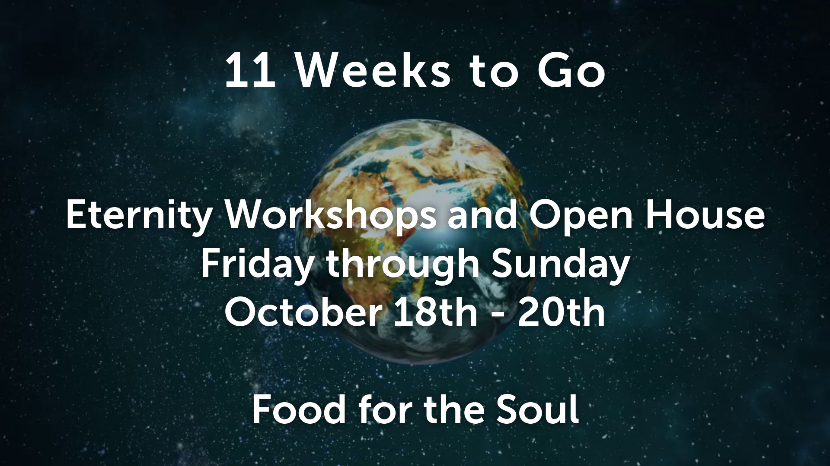 10 As each has received a gift, use it to serve one another, as good stewards of God’s varied grace:Matthew 25:21 ESV21 His master said to him, ‘Well done, good and faithful servant. You have been faithful over a little; I will set you over much. Enter into the joy of your master.’III. Work as unto the LordEphesians 6:5–9 ESV5 Bondservants, obey your earthly masters with fear and trembling, with a sincere heart, as you would Christ, 6 not by the way of eye-service, as people-pleasers, but as bondservants of Christ, doing the will of God from the heart, 7 rendering service with a good will as to the Lord and not to man, 8 knowing that whatever good anyone does, this he will receive back from the Lord, whether he is a bondservant or is free. 9 Masters, do the same to them, and stop your threatening, knowing that he who is both their Master and yours is in heaven, and that there is no partiality with him.1 Corinthians 10:31 ESV31 So, whether you eat or drink, or whatever you do, do all to the glory of God.Colossians 3:23–24 ESV23 Whatever you do, work heartily, as for the Lord and not for men, 24 knowing that from the Lord you will receive the inheritance as your reward. You are serving the Lord Christ.God’s Plan of SalvationRomans 10:17 ESV17 So faith comes from hearing, and hearing through the word of Christ.Hebrews 11:6 ESV6 And without faith it is impossible to please him, for whoever would draw near to God must believe that he exists and that he rewards those who seek him.Luke 13:3 ESV 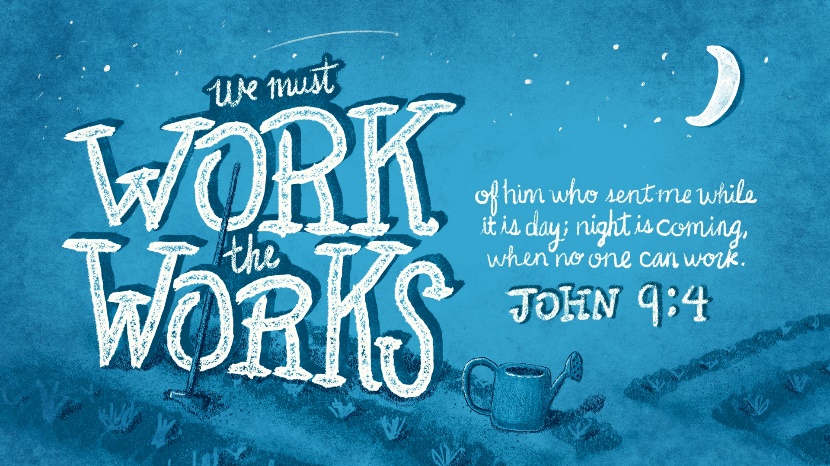 3 No, I tell you; but unless you repent, you will all likewise perish.Romans 10:9–10 ESV9 because, if you confess with your mouth that Jesus is Lord and believe in your heart that God raised him from the dead, you will be saved. 10 For with the heart one believes and is justified, and with the mouth one confesses and is saved.Galatians 3:27 ESV27 For as many of you as were baptized into Christ have put on Christ.Revelation 2:10 ESV10 Do not fear what you are about to suffer. Behold, the devil is about to throw some of you into prison, that you may be tested, and for ten days you will have tribulation. Be faithful unto death, and I will give you the crown of life.